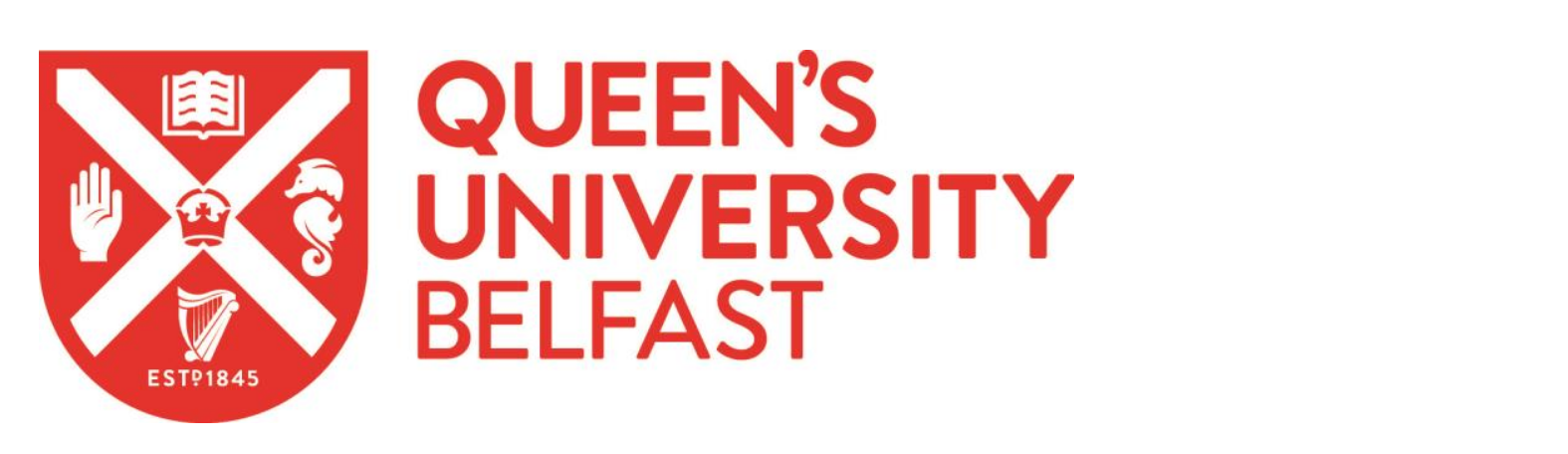 *Title of studentshipSMART Nanocarriers for CancerValue / what is covered? Fully funded100% of UK/EU tuition fees paid and an annual stipend for UK residents only (living expenses), currently at £15,009Awarding bodyDfENumber of studentships1*Summary descriptive text / Example of research project An important limitation in the treatment of cancer with therapeutics is the inability to achieve therapeutically effective local drug concentrations avoiding healthy tissue damage. Liposomes are phospholipid-based delivery systems, clinically used for the transport of therapeutics. The clinical use of phospholipid-based delivery systems is based on reduced toxicity to healthy tissues with a simultaneous increase in tumour accumulation. However, the accumulation of drug-loaded liposomes in the tumour tissue does not necessarily lead to a higher drug bioavailability.This project focuses on designing smart (stimuli-responsive) nanosystems for on-demand drug release for anti-cancer drug delivery. The scientific approach of this project is to fabricate new types of responsive drug delivery systems (e.g. temperature, redox or hypoxia). The developed smart nanoparticles will be characterised, and their biological activity in vitro and in vivo will be evaluated. This highly interdisciplinary project combines expertise in formulation and biological testing and will provide a unique opportunity for excellent students to work in a stimulating interdisciplinary team.*Supervisor(s) Dr Wafa Al-Jamal & Dr Raghu Raj Singh Thakur*Eligibility / residence StatusUK/EU onlyCountryNorthern Ireland*Start date and duration 1 October 2021Funding covers a three-year full-time PhD.*FacultyMHLS*Research centre / SchoolPharmacySubject areaSmart nanoparticles, responsive nanocarriers, cancer nanomedicine, and targeted drug deliveryCandidate requirements / Key skills required for the post Applicants should have a 1st or 2.1 honours degree (or equivalent) in a relevant subject. Relevant subjects include Pharmacy, Pharmaceutical Sciences, Biochemistry, Biological/Biomedical Sciences, Chemistry, Engineering, or a closely related discipline. Students who have a 2.2 honours degree and a Master’s degree may also be considered, but the School reserves the right to shortlist for interview only those applicants who have demonstrated high academic attainment to date.For DfE studentship eligibility, please check the link below.https://www.nidirect.gov.uk/articles/department-economy-studentships*Deadline for applications15th January 2021*How to apply / contactsPostgraduate Research applicants for Pharmacy who are interested in applying for a fully funded DfE studentship must have applied to Queen’s, via the Direct Applications Portal, and submitted all required supporting documents by the closing date, which will be announced later in the Academic year.https://dap.qub.ac.uk/portal/user/u_login.php 
Relevant links / more information http://www.qub.ac.uk/schools/SchoolofPharmacy/Research/PostgraduatePositions/http://www.qub.ac.uk/schools/SchoolofPharmacy/Research/http://pure.qub.ac.uk/portal/en/persons/wafa-aljamalKeywords for search filtersResponsive nanoparticles, targeted drug delivery, cancer nanomedicine.Training provided through the research projectThis highly interdisciplinary project combines expertise in responsive materials, nanomedicine formulation, and drug delivery. It will provide a unique opportunity for excellent students to work in a stimulating multidisciplinary team. The candidate will be working on designing novel responsive nanocarriers that will be characterised using a range of spectroscopic techniques. The project will also involve evaluating the nanoparticles’ activity in relevant in vitro and in vivo models. The successful candidate will be a highly motivated, hard-working graduate with excellent communication and organizational skills.Expected impact activitiesThe project is expected to offer innovative approaches in cancer drug delivery. The PhD student will be encouraged to engage in a variety of impact activities, disseminate the research project findings through publications in relevant peer-reviewed journals, present the results of the study at conferences (in-person and/or online), and make them accessible to general public through broader channels, such as social media and popular science outlets.  